Regnskabet A/SAtt.: HR Birger Christensen00/00/00I en længere årrække har jeg arbejdet som receptionist og sekretær, på advokatkontor og i mediehus. Jeg har dog en uddannelse som stewardesse, som næsten ikke er blevet brugt, da en tilværelse med så meget tid hjemmefra og to små børn ikke passede sammen. Jeg har altid vidst at jeg skulle arbejde med mennesker og jeg har altid været glad for at servicere, som da også var motivationen for at tage uddannelsen som stewardesse.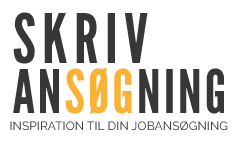 Efter min tid som stewardesse startede jeg som receptionist, på et mindre advokatkontor, hvor jeg stod for at besvare telefonopkald og omstilling. Jeg var samtidig virksomhedens ansigt udadtil, som krævede at man altid var smilende og imødekommende, når man tog imod klienter og andre gæster. Der var også en del administrative opgaver forbundet med jobbet, såsom bestilling af kontorartikler, opdatering af kalendere, generel service til medarbejderne, samt bestilling af fly og hotel. Som ung boede jeg nogle år i Manchester, som har givet mig et godt øje for det engelske sprog. Så det var ganske naturligt at jeg jævnligt stod for korrekturlæsning, på både dansk og engelsk, for de to partnere.Jeg fik efterfølgende en stilling som sekretær, for en leder, i et større dansk mediehus. Jeg fungerede som højre hånd for ham, hvor jeg var referent på ledermøder. Jeg udarbejdede rapporter og præsentationsmateriale i PowerPoint, samtidig med at jeg lavede korrekturlæsning på diverse dokumenter. Jeg stod samtidig for kalenderstyring, herunder booking af møder og conference calls. Jeg fungerede også som værtinde ved kundebesøg og var ansvarlig for at styre og arrangere mærkedage i og udenfor virksomheden.Senest har jeg arbejdet i en lignende stilling, som sekretær for direktøren i et andet mediehus. Arbejdsopgaverne mindede meget om det jeg havde været vant til, bortset fra at jeg også var ansvarlig for virksomhedens vedligeholdelse af hjemmeside og sociale medier, samtidig med at jeg skulle sikre opdatering af CRM-systemet.Så tag endelig fat i mig, hvis I ønsker en PA til jeres CEO, som er alsidig, imødekommende og med flair for det digitale. For så kommer jeg gerne forbi til en uddybende snak om stillingen.Jeg håber på at høre fra jer.Med venlig hilsen,Marlene Test